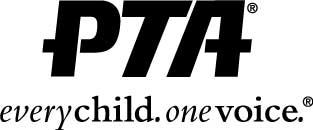 20 Robert Frost DriveHamilton Square, NJ 08690www.alexanderpta.com Executive Board MeetingJune 1, 2016     7:00 p.m.Agenda ItemFacilitatorCall to orderHeather Peoples Flag saluteHeather Peoples Recording SecretaryApproval of previous meeting minutesLisa Porsche Treasurer’s reportCurrent reportMelissa Hurst CorrespondenceDawn Buker New business/President’s reportCommittee Sign Ups PLENTY OPEN!!Audit Committee needed Steinert Senior Awards: June 6, 2016 Yearbooks on Sale Budget review end of August date? Place? year Fundraiser thoughts to kick of the schoolTeacher reimbursements please have in by June 10th Welcome new officers Official notation of funds to be recorded for Teacher Appreciation Committee for next year. Bylaw change:  3 general mtgs next year not 4 Thank you outgoing 5th grade parents and officersHeather Peoples Fundraising Food and More 5th gradeOthers…Committee ChairsTeacher’s reportTeacher representativePrincipal’s reportMr. Bookholdt Adjournment